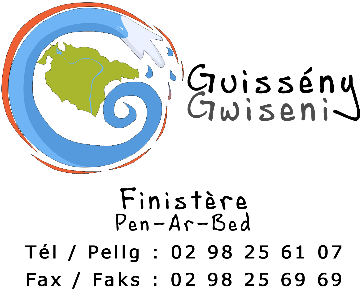 Dossier de demande de subventionde fonctionnement  ANNÉE 2021MONTANT DEMANDÉ : …………………€Dossier à retourner pour le 28/02/2021Monsieur le MairePlace Porthleven-Sithney – 29880 GUISSÉNYCourriel : communicationguisseny@gmail.com Informations pratiquesQu’est-ce que le dossier de demande de subvention ? Ce dossier doit être utilisé par toute association sollicitant une subvention pour l’exercice d’une activité associative concourant à la satisfaction d’un objectif d’intérêt général. La demande de subvention doit revêtir un intérêt public (intérêt collectif des habitants) et un intérêt local (notion de territorialité). Ce dossier concerne uniquement le fonctionnement général de l’association. Il ne concerne pas les projets ponctuels type investissement, manifestations…Comme indiqué dans la délibération du Conseil Municipal en date du 26 avril 2012, tout dossier incomplet ne sera pas pris en compte. Si vous rencontrez des difficultés pour compléter ce dossier, merci de prendre contact avec l’agent référent des associations.Merci de remplir le document en lettres capitales ou par informatiquePrésentation de votre association  Identification de l’associationNom de l’association : 	……………….Sigle de l’association :	……………….Objet : ……………………………………………………………………………………………………………………………….Siège social :	……………….Code postal : |__|__|__|__|__|	Commune :	……………….Téléphone : |__|__|__|__|__|__|__|__|__|__|	Portable : |__|__|__|__|__|__|__|__|__|__| E-mail :…………………………………………..                   Site internet : …………………………………….Numéro SIRET : …………………………………                 N° récépissé en préfecture : …………………. Identification du bureau de l’associationDate de la dernière assemblée générale : ..........................................................................................Président :Nom et Prénom : 	……… Téléphone :	……Courriel : ……………………………………………Secrétaire :Nom et Prénom : 	……… Téléphone :	……Courriel : ……………………………………………Trésorier :Nom et Prénom : 	……… Téléphone :	……Courriel : ……………………………………………Renseignements concernant les moyens humainsMontant de la cotisation annuelle : …………………Bénévoles : nombre de personnes non rémunérées contribuant régulièrement à l’activité de votre association : ………Bilan de l’année 20202-1) Joindre le bilan moral des activités s’il n’apparait pas dans le Procès-verbal de la dernière Assemblée générale.2-2) Bilan financier 2020 :Résultats cumulés des années antérieures : ..................................................................................................................Prévisionnel 20213-1) Budget prévisionnel :Exercice 2021 	date de début : 			date de fin :3-2) Perspectives 2021 - 2022 de l’association :Attestation sur l’honneurJe soussigné(e), .......................................................................représentant(e) légal(e) de l’association,- certifie que l’association est régulièrement déclarée- certifie que l’association est en règle au regard de l’ensemble des déclarations sociales et fiscales ainsi que des cotisations et paiements correspondants - certifie exactes et sincères les informations du présent dossier, notamment la mention de l’ensemble des demandes de subventions introduites auprès d’autres financeurs publics.- certifie l’approbation du budget par les instances statutaires (AG …)- m’engage à informer sans délai la mairie de Guissény de tout contrôle, dysfonctionnement ayant un impact sur le fonctionnement et l’activité de l’association Situation des comptes arrêtés à la date de la demande de subventionFait le ............................................ à ..........................................................SignaturePièces à joindre à votre dossierVous devez joindre :Ces différents documents doivent être fournis à l’appui de votre demande de subvention :- les statuts de l’association, régulièrement déclarés et en un seul exemplaire (se rapprocher de l’agent référent des associations qui vérifia si les statuts ne sont pas déjà en Mairie)- le relevé des soldes bancaires pour chaque compte de l’association- le procès-verbal de votre dernière Assemblée générale- un relevé d’identité bancaire - toute pièce justificative relative à l’activité de l’association (revue de presse, plaquettes…) - votre attestation de responsabilité civile du 01/01/21 au 31/12/2021AttentionToute fausse déclaration est passible de peines d’emprisonnement et d’amendes prévues par les articles 441-6 et 441-7 du code pénal.Le droit d’accès aux informations prévues par la loi n° 78-17 du 6 janvier 1978 relative à l’informatique, aux fichiers et aux libertés s’exerce auprès du service ou de l’Etablissement auprès duquel vous avez déposé votre dossier.Nombre d'adhérentsTotalNombre d'adhérentsGuisséniensNombre d'adhérentsAdultesNombre d'adhérentsAdultes guisséniensNombre d'adhérentsEnfantsNombre d'adhérentsEnfants guisséniensCHARGESMONTANT PRODUITS MONTANT Achats d'études et de prestations de servicesVente de produits finis, prestations de services, marchandisesFournitures non stockables (eau, énergie)Subventions Fourniture d'entretien et de petit équipementEtat : (précisez le(s) ministère(s) sollicité(s)Autres fournitures-Sous-traitance généraleRégion(s) :Locations-Entretien et réparationDépartement(s) :Assurance-DocumentationCommune(s) :Publicité, publicationDéplacements, missions-Frais postaux et de télécommunications-Services bancaires, autresOrganismes sociaux (à détailler) :Impôts et taxes-Charges de personnelFonds européensAutres recettes (précisez)Résultat excédentaireRésultat déficitaireTOTAL des chargesTOTAL des produitsMise à disposition gratuite de biens et prestationsMise à disposition gratuite de biens et prestationsBénévoleBénévoleCHARGESMONTANT PRODUITS MONTANT Achats d'études et de prestations de servicesVente de produits finis, prestations de services, marchandisesFournitures non stockables (eau, énergie)Subventions Fourniture d'entretien et de petit équipementEtat : (précisez le(s) ministère(s) sollicité(s)Autres fournitures-Sous-traitance généraleRégion(s) :Locations-Entretien et réparationDépartement(s) :Assurance-DocumentationCommune(s) :Publicité, publicationDéplacements, missions-Frais postaux et de télécommunications-Services bancaires, autresOrganismes sociaux (à détailler) :Impôts et taxes-Charges de personnelFonds européensAutres recettes (précisez)Déficit reportéExcédent reportéTOTAL des chargesTOTAL des produitsMise à disposition gratuite de biens et prestationsMise à disposition gratuite de biens et prestationsBénévolesBénévolesLE RESULTATCREDITEUR (+)LE RESULTATDEBITEUR (-)Soldes des comptesCaisse (argent liquide)Soldes des comptesCompte courant 1Soldes des comptesCompte courant 2Soldes des comptesLivret d’épargneSoldes des comptesPlacement d’épargne en action Soldes des comptes